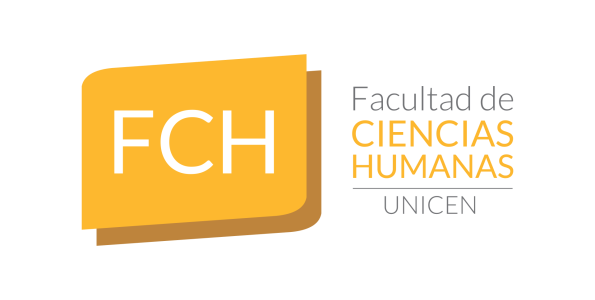 II JORNADA DE TESISTAS DE TRABAJO SOCIALLA TESIS COMO PROCESO DE INVESTIGACIÓN: Temas, problemas y estrategias.28 Noviembre de 2018DestinatariosEstudiantestesistas que estén cursando los talleres de tesis, estudiantes que estén en proceso de realización de la tesis y graduados recientes  de la carrera de Trabajo Social que compartan sus producciones y reflexiones.FundamentaciónLa implementación de esta jornada responde a la necesidad de fortalecer un espacio académico de intercambio y discusión de los avances de proyectos, tesistas y tesinas, que permita compartir en forma colectiva las experiencias individuales y grupales delproceso de producción y redacción de los trabajos. Creemos que ese espacio académico está inscrito tanto en términos institucionales –nuestros departamentos, carreras y facultad– como en términos sociales e históricos, pues nuestras discusiones teóricas, metodológicas y analíticasmás específicas, no están escindidas de una concepción de la sociedad civil y del estado en que vivimos, ni de sus tensiones y conflictos, sean estos estructurales o coyunturales. Y en honor a esas inscripciones, también creemos que ese espacio merece y puede reflexionar sobre el oficio dxl tesista en las modernas facultades de ciencias humanísticas, como el intento –siempre tenso y conflictivo– de fusionar las biografías personales de nuestras vidas, con las trayectorias profesionales aprendidas en nuestros espacios formativos, y también con el cúmulo de experiencias sociales que conforman – al decir de MijailBajtin – nuestro “medio ideológico especifico”. En tal sentido la Jornada pretende contribuir a la concreción de la elaboración y defensa de tesis.Para ello se busca sumar a este esfuerzo no solo a los alumnos y alumnas que han cursado ambos talleres, sino también a docentxs, directorxs, y tutorxs de los diferentes espacios que estén dispuestos a escuchar las experiencias compartidas por lxsestudiantxs.  Objetivos-Generar un espacio de intercambio en relación al proceso de elaboración de la tesis.-Posibilitar la visualización de la elaboración de la tesis como un proceso que articula distintas instancias formativas, a lo largo de la trayectoria de formación de lxs estudiantes. -Compartir avances y dificultades en la discusión conceptual, las estrategias teórico-metodológicas y la producción y/o el análisis de material empírico necesario para la realización del trabajo final de tesis.-Potenciar los desarrollos individuales en un espacio académico colectivo, por medio del diálogo de trayectorias específicas, el intercambio de lecturas y recomendaciones, y la identificación de desafíos vinculados con la realización de la tesis.Modalidad de trabajoGrupos de Trabajo de Tesistas. Presentación oral de los/lastesistas en grupos de exposiciónPara el desarrollo de la jornada se prevé la conformación de grupos de exposición (organizados por temáticas), en los cuales cada tesista contará con 10-15 minutos  para presentar sintéticamente el objeto de su tesis. En un segundo momento, se dará paso a los comentarios, sugerencias e intercambios entre los participantes. Cada uno de los grupos de exposición contará con un/a coordinador/a (docente). Que propiciará el intercambio y comentarios. La realización de la jornada académica requiere entre sus condiciones de posibilidad contar con un resumen escrito de cada uno/a de los/as estudiantes que participen de la actividad, Solicitamos que previamente envíen una breve comunicación escrita (2-3 págs) que señale lo siguiente, en función del grado de avance de la tesis:Nombre del / la Tesista - TítuloTemaProblema o preguntas de investigaciónObjetivosEstrategia metodológicaBibliografíaGrado de avance (inicial, en desarrollo, en proceso de finalización, concluida).Dicha comunicación deberá ser enviada previamente (hasta el 25-11) a lxs coordinadores de la jornada al mail: jornadatesistasts@gmail.comDÍA Y HORARIO: 28 de noviembre de 9hs a 14hs. LUGAR: Salón de conferencias - Biblioteca Central - UNICEN9:Apertura de la Jornada9,15hs a 10,45hs Presentación de tesis finalizadas: intermedio 11.15 a 13.15: presentación de proyectos y trabajos de tesis13.15 a 14hs: Conclusiones tentativas de los trabajos.14hs:Cierre.SE CERTIFICARÁ LA PARTICIPACIÓN. 